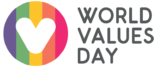 
Values Challenge for SchoolsFacilitator Manual
World Values Day – 19th October 2017www.worldvaluesday.com #WorldValuesDay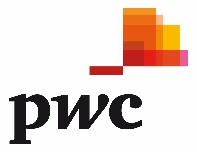 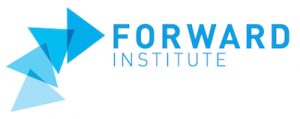 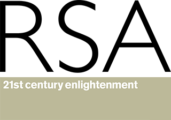 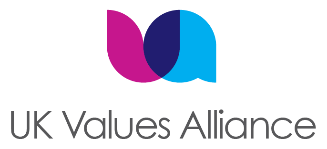 ContentsWhat’s this about?How to prepare for the Values Challenge workshopThings to bear in mindPre-Workshop QuestionnaireHigh-level overview of the workshopParticipant materialsPost-workshop follow-upWhat’s this about?Values are what make us who we are. They are the compass guiding everything we do – our choices and our actions. When we forget that compass, we take the wrong turn. It’s the same for our families, for our communities, for all organisations of every size including schools, and for the world. Our values show us the way.The evidence is that when organisations have strong values embedded in their culture they perform better and have higher levels of stakeholder engagement and satisfaction. Most schools, like other organisations, have a clear statement of values. But the reality for many of these is that great sounding values can get trampled on in everyday life. It happens. There is a gap that grows between how we could live those values and how we actually behave. For World Values Day schools and all kinds of other organisations will take part in the Values Challenge and think about that gap, and what change we could make to live our values in a better way. The Values Challenge is a one-hour exercise (with some preparation time) that any team or group of people can do together. These changes can add up to significant shifts in how well your school works: how people treat each other within it and its impact on those outside; how responsible the school is in terms of its community and the world. The idea of World Values Day is that collectively, if we are aware of our values and put them into action each and every day, we can change the world we live in for the better. How to prepare for the Values Challenge workshopThis workshop is designed for the participation of teaching and other staff. Try to involve as many colleagues as possible in this initiative, including administrative and support staff. If there are more than 20 or so participants attending the Values Challenge, it may be best to hold more than one session but that is really for you to judge.One person is needed to lead the session. This doesn’t require any special training or expertise. This Manual and the accompanying slides contain all the materials that will be needed. Refer to the notes pages accompanying each slide for detailed facilitator guidanceRead through this Manual and the Slides (including the notes), and make any changes you’d like to create a workshop that suits your school. Assuming your school has stated values, circulate the Pre-Workshop Questionnaire (see more about the Questionnaire on the next page) a week or so before the session to all participants. If your school doesn’t have stated values, a simple way to define a set of values can be found in the Values Guide for Schools which can be downloaded from this page:  https://www.worldvaluesday.com/values-challenge-for-schools/The Questionnaire will enable you to identify one value for everyone to focus on during the workshop. You may want to share in advance which value was chosen, and ask people to start thinking about examples of colleagues embodying this value in practice.Gather any useful materials such as internal explanations of what the value means and how it can be brought to life. Print copies of participant materials (Values Star and We Value sheets below).Check that the equipment you will use to show the Values Challenge Slides will be able to play the video on Slide 2 of the slideshow using this link: https://www.worldvaluesday.com/values-challenge-video/ Things to bear in mindConsider the culture of your school and how strongly the values are applied. You may need to put some time into setting the scene for participants so they arrive ready to have an open, productive discussion. Depending on which value is chosen, think about how you can bring that value to life or demonstrate it in the way you run the meeting and the environment you choose. For example, if ‘Respect’ is chosen you might be extra vigilant that all participants have an equal share of voice in the meeting and that you follow up with everyone to thank them for making the time to take part. Discussing values and behaviours does not necessarily come naturally to everyone. Think about how you can put people at ease and create a comfortable environment to have the most effective discussion. Address cynics’ concerns – a big change is made up of lots of small changes. The Values Challenge exercise is designed both to start an important conversation and to encourage lots of small changes. If there are serious gaps in what the school claims to value and what behaviour is actually rewarded think about the best way for this to be openly discussed. The session is designed to take one hour but you might want to allow 5-10 minutes extra to allow for people to arrive and settle in so that there is enough time for the discussion. Pre-Workshop QuestionnaireThe purpose of this brief questionnaire is to gather input from participants in the Values Challenge workshop in order to select one value to work at the session.  Instructions for preparing the questionnaire:Use the template on the following page.Complete or amend all text highlighted in square brackets prior to distributing the survey.Adjust any of the introductory wording as you see fit.Insert your school’s values into each of the questions.Once you’ve received your responses, work out the average scores and take the suggestions of which value to start with into account to decide on the value you’ll work on in the Values Challenge workshop. Insert that value in Slide 6 where indicated.Values Challenge Pre-Workshop Questionnaire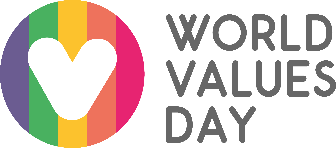 The purpose of this brief questionnaire is to capture your perception of how our school’s values are practised on a day-to-day basis in our school.  The responses will be used to identify one value to work on during the Values Challenge workshop. The goal of the workshop is to come up with one or more actions to close the gap between our stated values and what we do in practice – One Value, One Hour, One Change.Please provide your input below and return [ via email/place in the collection box located…]. Individual responses will not be shared. I’d be grateful to receive your responses by [date]A reminder of our Values:[add or delete rows as necessary]Please provide your views on the gap between our stated values above and your experience of day-to-day working at our school:[Insert additional rows as needed]To close the gap between our stated values and what we do in practice, which value would be the best place to start? Include the reason for your choice:High-level overview of the workshopParticipant MaterialsAdd your school’s logo to the bottom left hand corner of the We Value Template to brand it, if you wish.Print and make a copy of the following two pages for each workshop participant.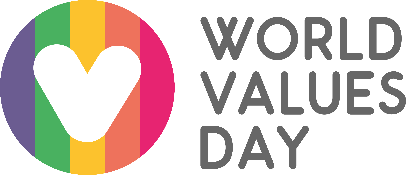 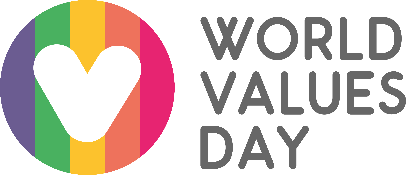 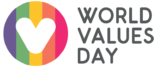 Post Workshop Follow-upIt’s useful to remind all colleagues soon after the workshop of the commitments made to close the gap. You may want to think about ways of recognising successful actions.Also, do involve the whole school as far as possible in the follow-up to the workshop, including all support staff and of course the pupils/students. Think about how all of them could become involved in some way in the action(s) you decided to take.  If practising the same action is not appropriate for the pupils/students then they can be asked to come up with their own ideas for putting the chosen value into practice – something challenging, creative, fun, something that can make a difference. There could be some sort of recognition for the best/most effective actions. Perhaps the students themselves can be asked to think about which actions worked the best, and why, and that action can then be put into practice across the whole school.Other suggestions on how to involve the students are included in the Values Guide for Schools.Sharing your experienceIf you didn’t get a chance to do this in the workshop, please share your experience of the Values Challenge with the world – the value you chose, and what action you all decided to take - by posting on Facebook, Twitter, Linkedin or Instagram, using #WorldValuesDay. Use a photograph of the WE VALUE template you completed, or post a comment. Ask the participants to share their experiences as well.Find us on Facebook www.facebook.com/ValuesDay Find us on Twitter www.twitter.com/ValuesDay Find us on Instagram www.instagram.com/valuesday/ Find us on YouTube http://bit.ly/2uANxYpAnd please let us have your feedback!Thank you for taking part in the Values Challenge. Feedback will be very valuable in ensuring the campaign is most effective in achieving its goal - to inspire schools and other groups and organisations to take one action (at least!) to close the gap between our stated values and what we do in practice. This is part of the World Values Day idea that if, collectively, we are aware of our values and put them into action each and every day, we can change the world we live in for the better.Please provide your feedback in response to the brief questions on the next page and email us at info@worldvaluesday.com This will be invaluable in helping us assess the impact of the workshop and in helping us make any improvements for next year!If you think you may like outside help to establish/deepen your values programme, please email info@worldvaluesday.com or see www.worldvaluesday.com for suggestions, further resources and a list of practitioners[Value #1 and definition][Value #2 and definition][Value #3 and definition][Value #4 and definition][Value #5 and definition]ValuesTo what extent do you feel each value is practiced on a day-to-day basis in our team/ organisation?Enter an X in the relevant box below.To what extent do you feel each value is practiced on a day-to-day basis in our team/ organisation?Enter an X in the relevant box below.To what extent do you feel each value is practiced on a day-to-day basis in our team/ organisation?Enter an X in the relevant box below.To what extent do you feel each value is practiced on a day-to-day basis in our team/ organisation?Enter an X in the relevant box below.To what extent do you feel each value is practiced on a day-to-day basis in our team/ organisation?Enter an X in the relevant box below.[Value #1]1 – never2 – seldom3 – sometimes4 – often5 – always[Value #2]1 – never2 – seldom3 – sometimes4 – often5 – always[Value #3]1 – never2 – seldom3 – sometimes4 – often5 – always[Value #4]1 – never2 – seldom3 – sometimes4 – often5 – always[Value #5]1 – never2 – seldom3 – sometimes4 – often5 – alwaysTimeWhatHow - Brief explanation of subsectionMaterials10 min1. IntroductionWelcome participants & show videoExplain importance of valuesMention objective & outcomes and simple rules for workshopSupporting slides8 min2. Define values gap and explore the meaning of the valueExplore the value with the biggest gap in small groups of two or threeQuestion 1a: What examples are there of this value being practiced in our school (or elsewhere)?Question 1b: What are the biggest areas for improvement in the practice of this value in our school?Supporting slides15 min3. Brainstorm actions and assess impact Continuing in small groups:Question 2: What CAN we do to put the value fully into action?Brainstorm individually first then in teams of pairs/threesAssess the impact of actions  to come with 1 top idea to put forward to the whole groupSupporting slidesPost-itsTemplate with Values Star15 min4. Commitment to action to bring value to lifeTeams share their top ideas plenary, followed by a group discussion of the actions Question 3: What WILL we do?Decide which action the team will to commit to togetherRecord it using the WE VALUE template and take a team photoSupporting slidesTemplate WE VALUE…  SO WE…5 min5. Next StepsQuestion 4: How will we follow up?Work out how to involve the whole school in the action that has been decided, including all the pupils Agree next steps, responsibilities, and how we’ll know we’ve been successfulSupporting slide5 min6. Wrap upShare your experience of the Values Challenge with the world – by posting a photo of your ‘WE VALUE..’ page on social media using #WorldValuesDay.Close the Values Challenge workshop by thanking participants Supporting slideYour name and schoolHow did you hear about the Values Challenge?What was the value you worked on, and the top action you decided to take?How confident are you that the action/s you chose will make a positive impact in your school?Would you be willing to provide an update in a few months’ time on how it’s going?What has been the best thing about running the Values Challenge in your school?Would you recommend the Values Challenge to other schools or other organisations?Any suggestions for what would have made the Values Challenge session, or the outcome, even better?